Shaheed Bhagat Singh State Technical Campus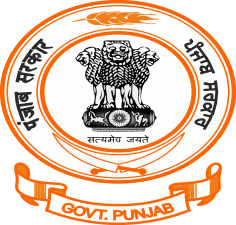 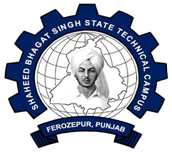 (Established by Govt. of Punjab) MOGA ROAD, FEROZEPUR-152004Advt. No: Estb./3/2017Application FormNote: (1) Separate application forms must be sent for separate posts. (2) Candidates must write Name of Post and category of post on top right corner of the envelope. If any application form misplaced due to the absence of said information on the TOP OF ENVELOP, then this office shall not be responsible. 1.	Name of Post applied for	: _________________ Advt no. _______________Discipline/Branch (If applicable)	: ____________________________________2. 	Category 				: ______________(SC/Gen)3.	Name in full (Block Letters)		: ____________________________________4.	Father’s Name (Block Letters)	: ____________________________________5.	Present Postal Address (Block Letters): 	__________________________________________________________________________________________________________________________________________________________________________________________________________________________________________________________________________________________________________Permanent Home Address (Block Letters) ___________________________________________________________________________________________________________________________________________________________________________________________________________________________________________________________________________________________________Contact No.	: Phone ________________  Mobile ____________________   Email : _____________________________________________(a) Nationality	: _____________________________________________	(b) Whether belongs to SC/ST, BC/Ex-Serviceman etc. (attach proof): ______________	(c ) Male/Female	: _____________________________________________ 	(d) Marital Status	: _____________________________________________9.    	(a) Date of Birth	: _____________________________________________(b) Age as on the lat date of submission of application: _______ Yrs ______ months ____ days10. 	Educational Qualification (from Matriculation onwards)11.	Whether qualify the test of Punjabi upto Matric level (attached proof) __________12.	List of Previous Employment(beginning with the most recent)13.	(a) 	Total Experience _______________________________________________________________________________________________________________________________________________________________________________________________________________________________________________________________________________________________________________14.	Other Academic Activities (Curricular/ co-curricula/ Examination/ Hostel/ Sports/ NSS/ NCC/ Scouts etc): 15.	Period required for joining ____________________________________________________________________________________________________(a) Have you ever been prosecuted/Sentenced     	By the Court of Law (if so , give details) ___________________________________________(b) Have you ever been dismissed from service     	(if so , give details) __________________________________________________________________17.      Details of fee Rs ______________________ DD No. ______________________ Date________________18       Any other relevant information 	____________________________________________________________________________________________	_____________________________________________________________________________________________19.	Referencesi)  	Name and designation:	Addressii)  	Name and designation:	Address20.	List of certificates and testimonials (attested copies to be attached)                                     	 	ii)                                    		iii)iv)                                       		v)                                        	vi)vii)					viii)				ix)I hereby certify that the aforesaid information is correct and complete to the best of my knowledge and belief.Place	: _____________________Dated	: _____________________						(Signature of applicant)Certificate from Present Employer:It is certified that Sh./Smt…………………………. S/D/o…………………………………working as ………………..……………… Department of……………………… in this organization since …………...….............. The organization has no objection in case, if he/she is selected for the post of …………………….……….He/ She will be relieved as per rules.Head of Institution/									Date & SealFor Office use onlyCheck List:1. Does the candidate fulfil essential qualifications?			Yes/No2. Does the candidate have the required minimum experience?		Yes/No3. Does candidate have passed Punjabi at the level of Matric ?		Yes/No4. Eligible/Not eligibleSignature of Scrutiny Committee membersExam PassedUniversity/ BoardYear of passingMarks obtained/ Total MarksPercentageDivision/ classMajor SubjectsName of EmployerPost heldPay ScalePeriodPeriodBrief description of DutiesReason of LeavingName of EmployerPost heldPay ScaleFromToBrief description of DutiesReason of Leaving	Sl.Name of the activitiesDate of activities heldRemarksNo.12